                                       СТАНДАРТ  ПОРОДЫ   №  4.74  WKU                                                    СЛЮГИ   ( SLOUGHI )СТРАНА ПРОИСХОЖДЕНИЯ –  МАРОККОКЛАССИФИКАЦИЯ WKU   - IV  ГРУППА, БОРЗЫЕДАТА ПОСЛЕДНИХ ДОПОЛНЕНИЙ СТАНДАРТА -  29.12.2013ПРИМЕНЕНИЕ – ОХОТА, СОБАКА – КОМПАНЬОН.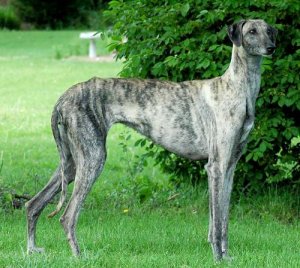 История породы.  Слюги принадлежит к восточным борзым. Предки слюги изображены на египетских настенных рельефах, созданных 3 тысячи лет назад. Еще более древние изображения этих собак относятся к культуре Древней Месопотамии. Вместе с арабскими завоевателями слюги попали в страны Магриба (Северная Африка) и стали там драгоценными охотничьими собаками бедуинов. Свое название собаки этой породы получили в честь города Слюги в Тунисе.  Во время охоты собаки сидели в седле перед всадником. При виде газелей собак спускали на землю, и они со свежими силами мчались за добычей. Догнав газель, душили ее и ждали возле добычи, когда подъедет хозяин.  Первые представители породы были не избалованы вниманием владельцев или особым уходом. Издавна слюги жили рядом с племенами бедуинов-кочевников, которые использовали их в качестве охотничьих собак. Иногда борзые становились единственными добытчиками пищи для всего племени. Их главной задачей было ограничить дичь в передвижении, повредив конечности, но не убить ее. Живая добыча дольше сохранялась на жарком солнце, и ловцы подбирали ее, все еще пригодную в пищу. После охоты слюги могли рассчитывать на потрохи  пойманного ими зверя. Стандартный же их рацион ограничивался одним молоком. Кочующим племенам бедуинов было некогда заботиться о должном уходе за собакой и даже о ее питании. Пищу слюги находили себе сами. Европейскую популярность слюги получила в конце XIX века. Известность арабской борзой возросла также благодаря художнику Августу Леграсу. Голландский живописец был потрясен красотой и изяществом слюги и запечатлел собаку на одном из своих полотен. Современные арабские борзые аристократичны и нежны. Они нуждаются в особом уходе и специальном питании. Сегодня слюги  проявляют себя не только как великолепные охотники, но как преданные компаньоны.Характер и темперамент. Очень крепкая и активная собака, отличающаяся большой выносливостью и скоростью при травле.  У слюги великолепные охотничьи качества. Они невероятно проворны и способны развивать значительную скорость. С раннего возраста щенки осваивают загон дичи. Даже самые юные борзые легко догоняют зайца. К двум годам жизни слюги достигает на бегу газель, к трем – догоняет и останавливает кабана, лишая его подвижности.  Независимая и норовистая,  она крайне сильно привязывается к хозяину, но сдержанна в проявлении своих чувств. Собака редко подает голос, очень осторожна с чужими людьми. Она - одна из самых недоверчивых борзых, а потому хороший сторож. Нуждается в настойчивой дрессировке. Очень тяжело переносят утрату или смену хозяина.Внешний вид.  Слюги, или арабская борзая, грациозна и изыскана. Высокая, элегантная короткошерстая борзая. При всей внешней утонченности, эта собака вынослива и самостоятельна. Из-за манеры поведения, из-за тонкой кожи и сухой мускулатуры эти собаки обладают очень специфической внешностью. Слюги очаровывает первозданностью, которой она обладает в полной мере.Голова. Длинная, сухая, но довольно большая для борзой. Череп плоский, достаточно широкий, скругленный сзади. Переход ото лба к морде очень слабо выражен. Морда  удлиненная, клиновидной формы. Челюсти сильные. Губы тонкие. Нос. Спинка носа прямая. Черного цвета.Зубы. Ровные, крепкие. Прикус ножницеобразный.Глаза. Большие, чуть косо поставлены. Темные, при окрасе светлых тонов - янтарного цвета. Уши. Высоко поставлены. Не  слишком  большие,  треугольной формы,  слегка  скругленные  на концах.  Висячие, плотно прилегают к голове. Корпус.  Мощный, костистый, чуть длиннее квадратного формата. Шея длинная, без подвеса. Грудь глубокая, не слишком широкая. Ребра плоские. Спина короткая, почти ровная. Поясница выпуклая. Круп мускулистый, скошенный. Живот сильно подтянут. Передние конечности.  Плечи удлиненные и наклонные. Крепкие ноги. Предплечье ровноеи мускулистое. Запястье и пясть эластичные и крепкие. Лапы овальной формы, сухие, пальцы сильные, сводистые, когти крепкие, темного цвета. Между пальцами сильно развита кожная перепонка, позволяющая собаке хорошо и быстро передвигаться по песку.Задние конечности. Ноги длинные и очень мускулистые. Скакательный сустав крепкий, хорошо выгнут. Лодыжка крепкая, без ложного когтя.Хвост. Тонкий, крепкий. Его основание является продолжением линии верха, остальная часть опущена вниз. Покрыт очень короткой тонкой шерстью.Шерсть. Шерсть густая, тонкая, очень плотно прилегающая. Шерсть собаки почти не грязнится, - слюги сама следит за своей чистотой на кошачий манер.Окрас. Песочный.  Светло  -  песочный  с черной маской или без нее. Каштаново  -  песочный   с черным  чепраком  или  без  него.  Дымчато-песочный. Тигровый. Кожа. Тонкая, плотно обтягивающая, без складок или  отвислостей.Движения. В спокойном состоянии – рысь, в рабочем – галоп. Свободные, молниеносные.Размеры.Высота в холке. Кобели -  66 - 72 см. Суки - 61 - 68 см. Вес. 30 — 32 кг. Примечание. У кобелей должны два развитых семенника, полностью опущенных в мошонку.Недостатки. Не значительные отклонения от указанного стандарта.Пороки.Грубость сложения.Узкий череп.Светлые, выпуклые, круглые глаза.Длинные, низко поставленные, остроконечные уши.  Короткая, с подвесом, низкого выхода шея.Маленькая, депигментированная мочка носа.Мелкие, редкие, кариезные зубы. Провисшая, горбатая спина.Прямая, длинная поясница.Прямой или резко скошенный круп.Короткий, высоко поставленный хвост.Мелкая грудь, бочкообразные ребра.Искривленные, короткие, с плохо выраженными углами конечности.Козинец.Саблистость, бочкообразный постав.Наличие прибылых пальцев.Хвост с изломом.Белое пятно на груди.Толстая, складчатая кожа.Удлиненная шерсть.Дисквалификация. Не стандартный окрас.Длинная, волнистая шерсть.Перекус, недокус, перекос челюсти.Стоячие и закинутые назад уши.Белые чулки.Очесы на конечностях и подвес на хвосте.Крипторхизм односторонний или полный.Трусость и истеричность.